Lunar Landings Reading ComprehensionBelow is a reproduction of the front page of The Guardian newspaper from 21st July 1969.Read the article and then answer the questions that follow.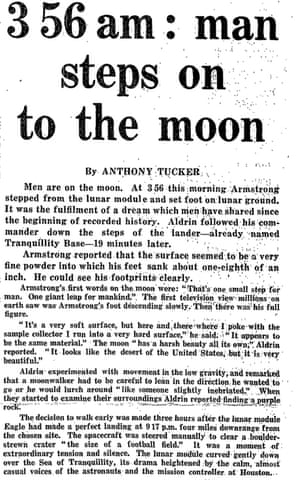 